                                                                   Pracovný list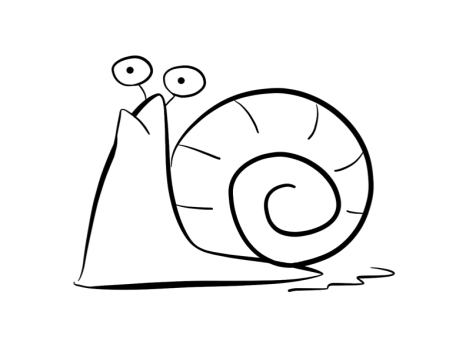 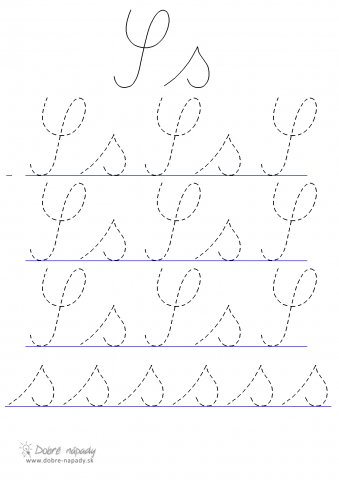 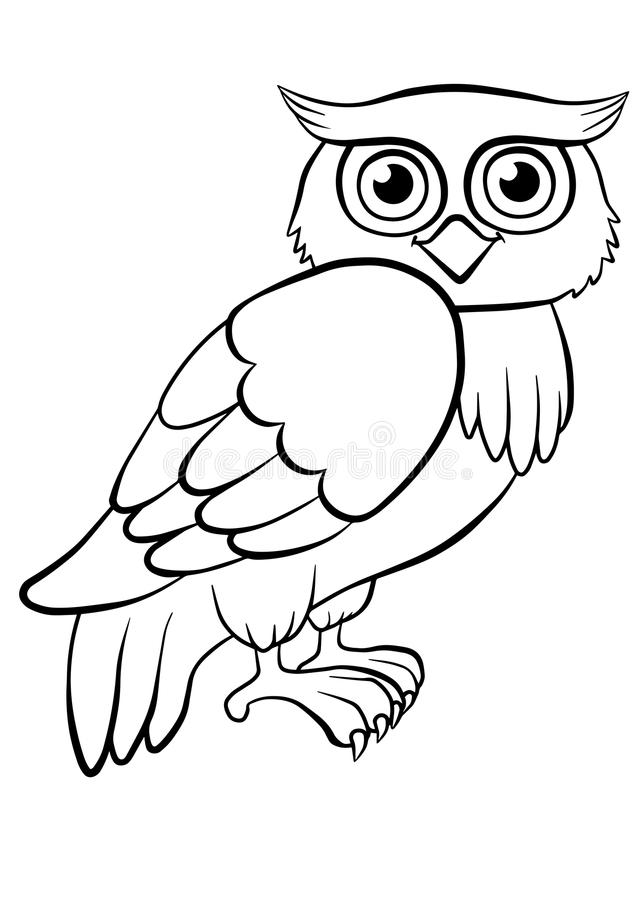 Prečítaj slabiky.sa               Sose               Susi                Saso               Si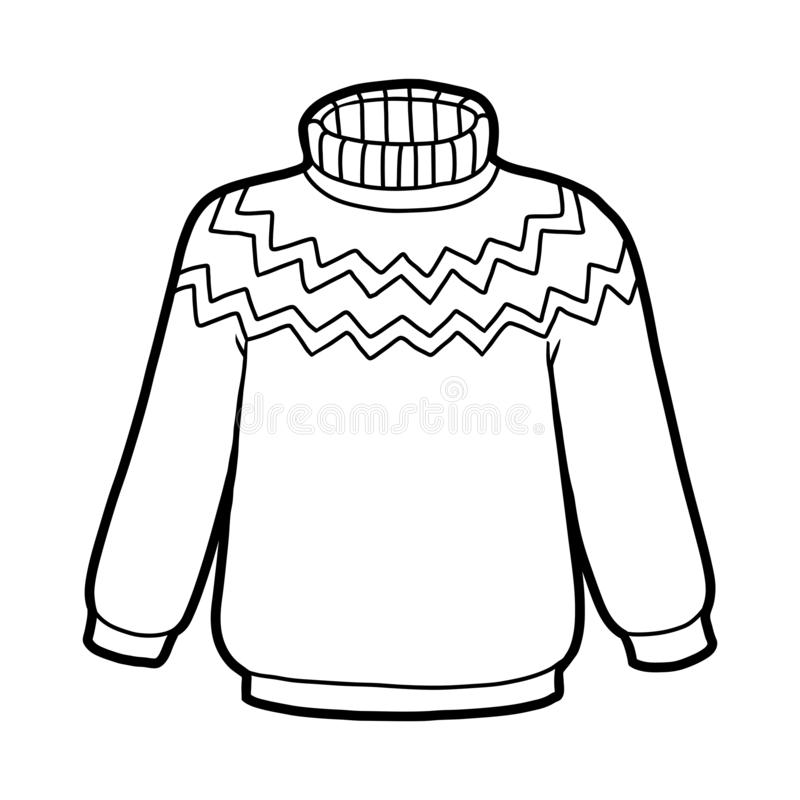 su               SePrečítaj vety.Osa ,  si   v   mise  ?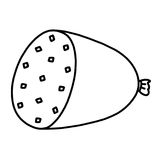 Asi !	Samo    má    malú    osu  .